T.C.		YOZGAT BOZOK ÜNİVERSİTESİ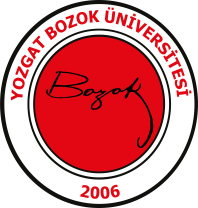 Akdağmadeni Meslek YüksekokuluAKADEMİK ÇALIŞMA KATILIM FORMUKatılımda Bulunanın;2547 Sayılı Yasanın 39. Maddesi uyarınca yapmış olduğum akademik çalışmayı yukarıda belirttiğim tarih ve yerde sunmak üzere yolluklu ve yevmiyeli olarak görevlendirilmem hususunda gerekli iznin verilmesini arz ederim.    …………./………../………..           İmzası                                                                                         …………./………../………..                                                                                                                         Bölüm Başkanı                                                               …………./………../………..UYGUNDURMüdürUnvanıAdı SoyadıBölümüBilimsel Toplantı Türü(Kongre,Sempozyum,Seminer,Çalıştay, vb.)Bilimsel Toplantının AdıToplantı YeriToplantının TarihleriGörevlendirme Talep Edilen TarihlerSunulan Bildiri BaşlığıEkler;1-Kabul Belgesi/Davet Yazısı2-Sunulan Bildiri Özeti3-Katılım Belgesi (Program sonrası Teslim edilecektir.